The San Antonio LiederkranzBoard of Directors MeetingThursday, July 12, 2018Members present:Mark Mueller               President                                            Ted Villalon                    SecretaryBarbara Heckmann    Associate Member Director              Thomas Ewing             Musical DirectorGary Cook                     Past President                                     Raleigh Brotherman   Member at LargeTony Lang                     Member at LargeMembers absent: Paul Aschbacher           Treasurer                                             Thomas Jaeckle          Vice PresidentEric Morse                      Member at Large                                Todd Keller                 Member at LargeAlso present:Gerd Feigenbutz            Gebirgs Sangerfest ChairmanThe July 2018 meeting of the San Antonio Liederkranz Board of Directors took place at the St. Joseph’s Society Hall.President Mueller opened the meeting with a silent prayer at 7:00 PM.MINUTES:Gary made a motion to dispense with the reading of the previous month’s minutes.   Tony seconded the motion, which was approved by the BOD.TREASURER’S REPORT:No reportCALENDAR REVIEW:Gerd delivered an update for the Gebirgs Sangerfest.   He will ask Ken Martinez if the Holy Cross High School students can help out at this event, like they did at last year’s Staatsfest in New Braunfels.Discussion ensued about having the Liederkranz ladies serve drinks at the Gebirgs.  This would save the club quite a bit of money if an outside vendor is not brought in.Food, a color guard, and security were briefly discussed.Gary will work on a Gebirgs ad form.For the Morse/Martinez wedding, singers will be asked to wear the membership pin only.  No additional decorations, please. Eric will send out guidance about arrival time and parking.Archbishop Gustavo will be at the St. Louis Day Mass along with the SAL. The tentative uniform will be black pants, short sleeve white shirts, and open collars.The Christmas Concert will be at the McAllister Auditorium.  The SAL has several new tenors that might be highlighted at the event.The Traugott wedding is on the calendar.The June 2019 summer concert will be at the University of the Incarnate Word.  The SAL might collaborate with the UIW music department.OLD BUSINESS:   The BOD discussed some lessons learned from the 2018 summer concert.  The drink service went well. However, there was some acoustical trouble due to the microphone and speaker placement.  A thorough sound check should be done in the future.There is no additional information about a possible Kuest/Kalthoff memorial.The club needs to seek input from our associate members.The BOD is open to any suggestions about continuing the Stiftungest celebration.The new keyboard sounded too loud on the social media recording of the summer concert. Any performance recording that is posted on social media needs to be professionally done and screened before posting.The DVD recording of the Houston Sangerfest in May 2018 was not a quality product and will not be posted.The ongoing recruitment of new members is doing well.  We have several newer and younger members.  They need to be polled for innovative ideas.NEW BUSINESS: The BOD discussed having section leaders for each voice, to mentor the newer singersGary will discuss this with Ed Weber and report back to the BOD.OPEN FLOOR ITEMS:  Mark asked if anyone has a copy of the club’s constitution and by-laws.  They need to be kept current.Discussion ensued about possibly ordering new white or blue SAL polo shirts. The SAL might be called again to sing for some of our frail members at their place. The club will be made aware of any calls for singers.MUSIC DIRECTOR:   Tom Ewing mentioned that the SAL will be singing a new mass in September. We also need to start thinking about the Christmas Concert.Mark thanked Tom for the revised lyrics for “Sweet Kentucky Babe.”ASSOCIATE MEMBER DIRECTOR:No report.ADJOURNMENT: Tony made a motion to adjourn the meeting.  Gary seconded the motion and the BOD approved.Mark adjourned the meeting at 8:55 PM with a prayer to St. Joseph.Respectfully submitted,Ted VillalonSAL Secretary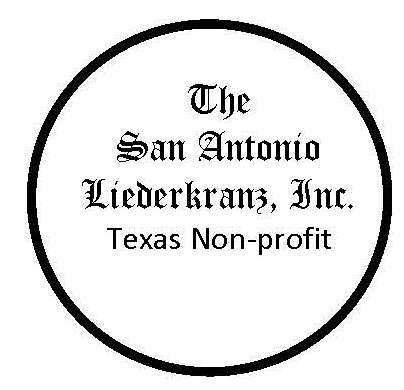 